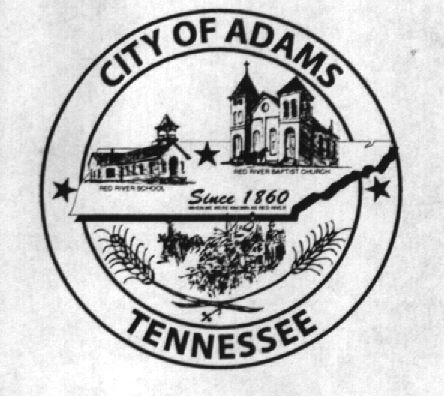 City MeetingNovember 8th  2018The Adams Board of Commissioners met in regular session on Thursday, November 8th 2018, at 7:00 p.m. in the Bell School Auditorium. Mayor Mary Mantooth, Vice Mayor Evans was present. Commissioner Will David Goodman was not in attendance. Item 1:  Swearing in of the New CommissionerMayor Mantooth advised the first order of business was the swearing in of the newly elected official Wayne Evans who ran unopposed. The official Certification has not been received from the election office but was advised since he ran unopposed it was proper to go ahead and have him sworn in. Wayne Evans was officially sworn in by the City Clerk Lisa Jernigan.Item 2:  Appointment of 2nd CommissionerWith no one running for the second position Mayor Mantooth made a motion to appoint Donna Boisseau for the other position, Wayne Evans seconded the motion. Roll Call Vote: Mantooth; aye Evans; Aye. Donna Boisseau was officially sworn in by City Clerk Lisa Jernigan.Item 3:  Election of Mayor and Vice MayorWayne Evans made a motion to appoint Mary Mantooth as the Mayor and Donna Boisseau seconded the motion. Motion was approved. Mary Mantooth made a motion to appoint Wayne Evans as the Vice Mayor, Donna Boisseau seconded the motion. Motion was approvedItem 4: Open with A PrayerThe meeting was called to order and Robert Evans was asked to say the prayer, Mayor Mantooth requested all in attendance to stand for the Pledge of Allegiance.Item 5: MinutesMinutes of the October 18th meeting was read. Mayor Mantooth asked if there were any corrections and with no corrections to be made the minutes were approved. Item 6: FinancialsThe financials were presented. Evans made a motion to approve the financials. Mayor Mantooth seconded the motion and the financials were approved.Old Business:Mayor Mantooth advised that they had been in contact with someone for the City Recorder opening. Mayor Mantooth made a motion to hire Anna Luke and Evans seconded the motion. Roll Call Vote: Boisseau: aye; Mantooth: aye; Evans: aye. She will begin 1st of January.Mayor Mantooth advised she had been approached by another person about interest in the Main Street buildings. Mantooth advised that with so much interest she suggested we hold off till Spring to demolish the buildings. Evans advised if holding off till spring we will have to get a new quote on the price. The play ground was discussed and the city clerk had advised she had spoken with the board of education and was giving a contact at School Sales and Services and they were $1,820.00 plus $125 delivery. This was so far the best price we had received. It was approved to get it from there but to wait on Evans to decided when the best time to have it delivered.The fence for Bell School was discussed and the City Clerk was advised to get with Jay Hall and see if his original bid was still good or if he would like to rebid it.There being no further business, Mayor Mantooth moved to adjourn. Vice Mayor Evans seconded the motion.  Meeting adjourned at 7:22 p.m.Respectfully submitted, ________________________________		____________________________________Lisa Jernigan, City Clerk				Mary Mantooth, Mayor